 Burse Ajutor Social– venituri mici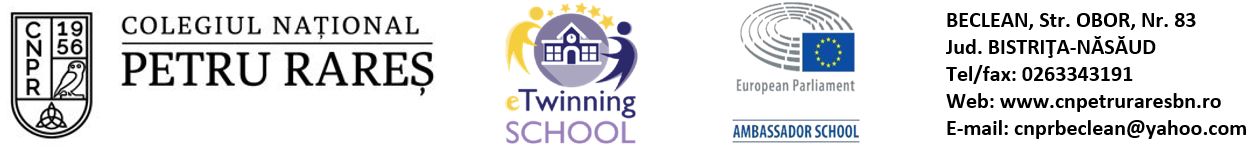 Domnule Director,Subsemnatul (a) …………………………………………………………, părintele/ tutorele elevului ………………………………………………………., din clasa ………………., al Colegiului Naţional ”Petru Rareş”  Beclean, în anul școlar 2022 – 2023, vă rog să binevoiți a-mi aproba o Bursă Ajutor Social -  venituri mici, conform  art. 15, alin. (1) lit. a) din Ordinului nr. 5379/07.09.2022, privind  Criteriilor generale de acordare a burselor elevilor din învățământul preuniversitar de stat.Menționez că elevul mai sus menționat are la sfârșitul anului școlar 2021 – 2022 media la purtare 10 (zece) și un număr de ------------, absențe nemotivate.  Data,									Semnătura,Domnului Director al  Colegiului Naţional ”Petru Rareş”  Beclean